ZADANIA DLA GRUPY „Bursztynki” 28.04.2020r. /WTOREK/Witajcie drogie „Bursztynki” dziś porozmawiamy o segregacji odpadów.Rodzic pokazuje dziecku np.: szklaną butelkę, plastikową butelkę, puszkę, papier i pyta:- Co to jest?- Skąd się biorą śmieci?- Gdzie można spotkać śmieci?- Czy wiesz co się robi ze śmieciami i gdzie powinny trafić?- Czy wiesz co to jest segregacja odpadów? I gdzie powinny one trafić?- Jakie znasz kolory pojemników?- Czy wiesz jakie śmieci powinny do nich trafić?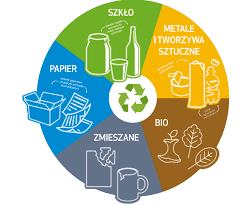 Przeczytaj dziecku:Główna zasada segregowania odpadów mówi o tym, że należy oddzielać surowce od odpadów, które nie nadają się do powtórnego przetworzenia. Oddzielamy surowce takie jak tworzywa sztuczne i metale, papier, szkło i odpady biodegradowalne. W niektórych gminach zdecydowano się na oddzielanie szkła białego od kolorowego. Przy wyrzucaniu śmieci należy zwrócić uwagę, czy nie są one zrobione z różnych materiałów. Karton po mleku należy wyrzucić do pojemnika na tworzywa sztuczne i metale, ponieważ w środku wyściełany jest aluminium. Warto też pamiętać o tym, że ani szkła, ani plastiku czy metalu nie trzeba myć przed wrzuceniem do pojemnika na surowce segregowane. Zostaną umyte w sortowni. Trzeba też pamiętać o zasadzie, że nie wszystko, co szklane, można wrzucić do pojemnika na szkło. Na pewno nie powędrują tam: lustro, żarówka, żaroodporna szklanka, okulary, kryształy, ceramiczne doniczki, szyby okienne, reflektory i termometry. Natomiast do odpadów biodegradowalnych nie wolno wrzucać leków. Te muszą trafić do specjalnych pojemników, które znajdują się w aptekach.Czy wiesz co oznacza ten znak?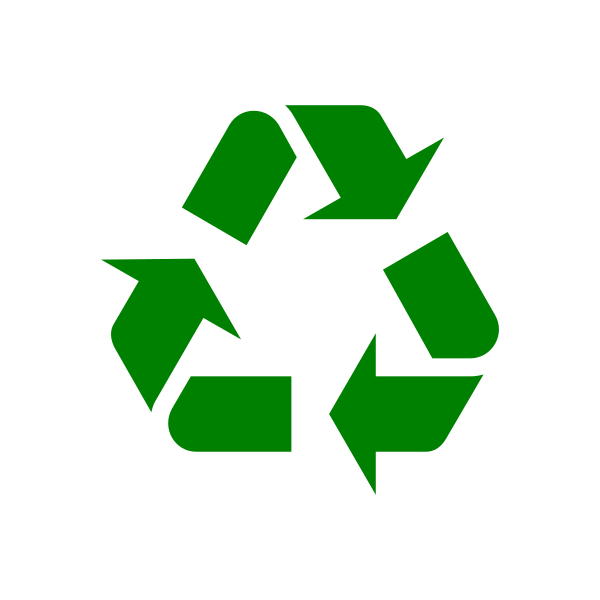 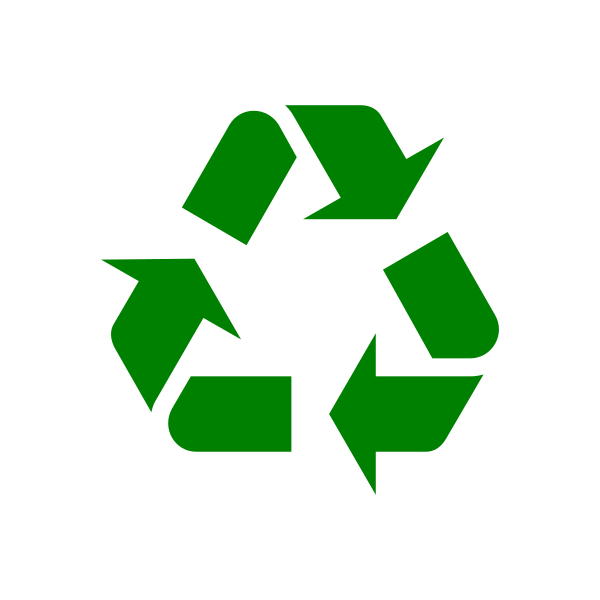 To znak recyklingu i oznacza że produkt lub jego większa część może zostać poddana przetworzeniu.A teraz zapraszamy was do obejrzenia 2 bajek, które utrwalą i pogłębią naszą wiedzę. Miłego oglądania.Linki poniżej.Rady na odpady - bajka edukacyjnahttps://www.youtube.com/watch?v=0WS8vo0iD2k bajka edukacyjna - proekologicznahttps://www.youtube.com/watch?v=RV5IBJGAypY Karty pracy:Zał. nr 1 – 28.04.2020r. – cykl 5 - latkiZał. nr 2 – 28.04.2020r. – labirynt 5 - latkiZał. nr 3 – 28.04.2020r. – labirynt 6 – latkiZał. nr 4 – 28.04.2020 r. – ochrona środowiska 6 - latkiŹródło: youtube.com; wikipedia.org; Dzieciaki w akcji – Nowa Era; usługi Bing - obrazy